                                                          ПОСТАНОВЛЕНИЕ                                                 Главы муниципального образования«Натырбовское сельское поселение»«1» февраля 2023г.                                              № 4 .                                              с.НатырбовоОтчёт о ходе реализации и эффективности муниципальной программы                          «По профилактике правонарушений и обеспечению общественной безопасности  на территории  муниципального образования  «Натырбовское сельское поселение»  за 2022 год»В соответствии с  Постановлением Правительства РФ от 02.08.2010 № 588 «Об утверждении  Порядка разработки, реализации и оценки эффективности государственных программ Российской Федерации», постановлением  главы МО «Натырбовское сельское поселение» от 30.09..2021 года № 36  «Об утверждении Порядка разработки, реализации и оценки эффективности муниципальных  программ  муниципального образования «Натырбовское сельское поселение»  П О С Т А Н О В Л Я Ю :Утвердить отчёт о ходе реализации и эффективности муниципальной программы «По профилактике правонарушений и обеспечению общественной безопасности на территории муниципального образования «Натырбовское сельское поселение» за 2022 год» согласно приложению. Настоящее Постановление  обнародовать на информационном стенде в администрации  поселения  и разместить  на  официальном сайте администрации в сети  Интернет  по     адресу:  //adm-natyrbovo.ru//Настоящее Постановление вступает в силу со дня его подписанияГлава муниципального образования«Натырбовское сельское поселение»                                    Н.В.Касицына                                                                                                                                     Приложение                                                                                                                                             к Постановлению главы                                                                                                                МО «Натырбовское сельское поселение»                                                                                                                                  № 4 от  «1» февраля  2023г.                                          Годовой отчет о ходе реализации     Муниципальной  программы «По профилактике правонарушений и обеспечению общественной безопасности  на территории  муниципального образования  «Натырбовское сельское поселение»   на  2022 год» была утверждена  Постановлением Главы МО «Натырбовское сельское поселение» № 51 от 28.12.2021 года.  Первоначальная оценка эффективности реализацииМуниципальной  программы «По профилактике правонарушений и обеспечению общественной безопасности на территории муниципального образования «Натырбовское сельское  поселение» за 2022 год»Главная цель Программы - укрепление правопорядка и общественной безопасности на территории муниципального образования «Натырбовское сельское поселение» как необходимое условие соблюдения защиты прав и свобод жителей села, повышение безопасности дорожного движения для обеспечения охраны жизни, здоровья граждан и их имущества, гарантий их законных прав на безопасные условия движения на автомобильных дорогах муниципального образования «Натырбовское сельское поселение», закрепление тенденции к сокращению распространения наркомании и связанных с ней правонарушений.Основными задачами реализации Программы являются:-    осуществление   организационной,    научно-методической и информационной  деятельности  по профилактике правонарушений;- обеспечение  профилактики  правонарушений   на улицах и в общественных местах;- повышение качества  воспитательной  работы  в образовательных     учреждениях; - профилактика противоправного поведения несовершеннолетних;- привлечение детей  и  молодежи  к  участию  в спортивных мероприятиях;- содействие социальной адаптации осужденных, а также  лиц,  освободившихся  из   мест   лишения свободы,  и  несовершеннолетних,  прибывших   из специальных   учебно-воспитательных   учрежденийзакрытого    типа;    - профилактика новых преступлений (повторных) среди осужденных;- повышение раскрываемости преступлений;- совершенствование    системы     профилактики потребления  наркотиков  различными  категориями населения,    прежде    всего    молодежью     и несовершеннолетними;- содействие организации и проведению  операций по  профилактике  правонарушений,  связанных   с использованием и оборотом наркотиков, а также по пресечению незаконного оборота наркотиков;- содействие  трудозанятости  лиц,   отбывающих наказание в виде лишения свободы;- формирование позитивного общественного мнения о правоохранительной системе сельского поселения и результатах её деятельности, а также повышение доверия граждан к правоохранительным органам;- развитие воспитательной и просветительской работы с детьми и молодежью о принципах поведения в вопросах веротерпимости и согласия, в том числе в отношениях с детьми и подростками;- реагирование на случаи проявления среди детей и молодежи негативных стереотипов, личностного унижения представителей других национальностей и расового облика; - пресечение деятельности и запрещение символики экстремистских групп и организаций на территории  поселения;- развитие художественной самодеятельности на основе различных народных традиций и культурного наследия. - популяризация литературы и средств массовой информации, адресованных детям и молодежи и  ставящих своей целью воспитание в духе толерантности и патриотизма.       Ожидаемые конечные результаты реализации Программы - снижение количества зарегистрированных преступлений; снижение количества преступлений, совершенных несовершеннолетними или при их соучастии, в общем числе зарегистрированных преступлений; снижение количества преступлений, совершенных несовершеннолетними, обучающимися в государственных образовательных учреждениях начального, среднего профессионального образования, или при их соучастии; снижение количества зарегистрированных преступлений, совершенных лицами, ранее судимыми, в общем числе зарегистрированных преступлений; снижение количества зарегистрированных преступлений, совершенных лицами в состоянии алкогольного опьянения, в общем числе зарегистрированных преступлений.Основной целью Программы является формирование эффективной системы профилактики правонарушений на территории муниципального образования «Натырбовское сельское поселение».Для достижения поставленной цели реализация мероприятий Программы будет направлена на решение следующих основных задач:дополнительное усиление мер по обеспечению занятости несовершеннолетних в свободное время в целях недопущения безнадзорности и профилактики правонарушений несовершеннолетних;совершенствование профилактики преступлений и иных правонарушений среди молодежи;усиление мер социальной профилактики правонарушений, направленной, прежде всего, на активизацию борьбы с пьянством, алкоголизмом, наркоманией, преступностью, безнадзорностью, беспризорностью несовершеннолетних, незаконной миграцией, на социализацию лиц, освободившихся из мест лишения свободы;стабилизация и создание предпосылок для снижения уровня преступности на улицах и в других общественных местах;выявление и преодоление негативных тенденций, тормозящих устойчивое социальное и культурное развитие поселения; вовлечение в предупреждение правонарушений работников организаций всех форм собственности, а также членов общественных организаций.создание благоприятной и максимально безопасной для населения обстановки в жилом секторе, на улицах и в других общественных местах. В рамках реализации указанной программы администрацией  муниципального образования «Натырбовское сельское поселение» за 2022 год были выполнены следующие мероприятия:Информация о результатах достижения значений показателей (индикаторов) муниципальной программы за отчетный период:Информация о выполненных и невыполненных основных мероприятий, запланированных к реализации в отчетном году: 15/15*100 = 100%Данные об оценке эффективности реализации муниципальной программы:За 2022 годК= К1+ К2+ К3+ К4+ К5 =10+10+5+5+10 = 40, что соответствует об умерено эффективной характеристике Программы.УРЫСЫЕ ФЕДЕРАЦИЕАДЫГЭ РЕСПУБЛИКМУНИЦИПАЛЬНЭ  ГЪЭПСЫКIЭ ЗИIЭ «НАТЫРБЫЕ  КЪОДЖЭ ПСЭУПI»385434 с. Натырбово,ул. Советская № 52adm751@mail.ru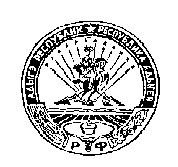 РОССИЙСКАЯ ФЕДЕРАЦИЯРЕСПУБЛИКА АДЫГЕЯМУНИЦИПАЛЬНОЕ ОБРАЗОВАНИЕ«НАТЫРБОВСКОЕ СЕЛЬСКОЕ ПОСЕЛЕНИЕ»385434 с. Натырбово, ул. Советская № 52adm751@mail.ru№ п/пМероприятияОбъем средств, тыс. руб. 2022г.Сроки реализацииИсполнителиРезультат исполнения1.Разработка  плана мероприятий по укреплению правопорядка и общественной безопасности-май 2022 гАдминистрация МО «Натырбовское сельское поселение»; межмуниципальный отдел МВД России «Кошехабльский»                                                      Выполнено2.Организация мониторинга и анализа складывающейся обстановки и состояния  правопорядка и общественной безопасности-В течение 2022 г.Администрация МО «Натырбовское сельское поселение»; межмуниципальный отдел МВД России «Кошехабльский»                                                     Выполнено3.Обеспечение участия общественности в деятельности формирований правоохранительной направленности, добровольных народных дружин, активизация  работы  внештатных сотрудников милиции-В течении 2022 г.Администрация МО «Натырбовское сельское поселение».Выполнено4.Реализация   комплексных мер  по обеспечению миграционного учета и режима пребывания иностранных граждан, прибывающих  на территорию МО «Натырбовское с/п»-В течении 2022 г.Администрация МО «Натырбовское сельское   поселение»;   МВДУправление Федеральной миграционной службы.                                                       Выполнено5.Анализ, обобщение и внедрение опыта проводимой в Кошехабльском районе  работы по укреплению правопорядка и общественной безопасности-Май- июнь 2022 г.Администрация МО «Натырбовское сельское поселение»; межмуниципальный отдел МВД России «Кошехабльский»                                                    Выполнено6.Организация проведения отчетов участковых уполномоченных милиции перед  населениемадминистративных участков, коллективами предприятий, учреждений, организаций-В течение 2022 г.Администрация МО «Натырбовское сельское поселение»; межмуниципальный отдел МВД России «Кошехабльский»                                                      Выполнено7.Освещение в СМИ проблематики по состоянию  правопорядка и общественной безопасности-В течение 2022 г.Газета «Кошехабльские вести»Выполнено8.Организация  пропаганды  здорового образа жизни подростков и молодежи, их ориентации на духовные ценности в средствах массовой информации и Интернет-В течение 2022 г.Руководство образовательных учреждений,Сельские СДКВыполнено9Проведение тематических уроков в образовательных учреждениях МО «Натырбовское сельское поселение»  по повышению правосознания подростков и молодежи.-В течение 2022 г.Общеобразовательные школы МО «Натырбовское сельское поселение».  Выполнено10Организация взаимодействия администрации МО «Натырбовское сельское поселение»  с органами внутренних дел, ФСБ, МЧС по вопросу координации действий  по укреплению правопорядка и общественной безопасности-В течение 2022 г.Администрация МО «Натырбовское сельское поселение»; межмуниципальный отдел МВД России «Кошехабльский»                                                      Выполнено11Разработка мероприятий профилактических мер, направленных на предупреждение экстремистской деятельности, в том числе на выполнение и последующее устранение причин и условий, способствующих осуществлению экстремистской деятельности-В течение 2022 г.Администрация МО «Натырбовское сельское поселение»Выполнено12Распространение среди читателей библиотек информационных материалов, содействующих повышению уровня толерантного сознания молодежи--В течение 2022 г.Администрация МО «Натырбовское сельское поселение»; библиотеки с.Натырбово  и  х. Казенно-КужорскийВыполнено13Обобщить и распространить опыт проведения просветительских информационных мероприятий в учреждениях культуры, образования по формированию толерантности, воспитания взаимоуважения, гражданственности и патриотизма-В течение 2022г.Администрация МО «Натырбовское сельское поселение»;  руководство образовательных учреждений, сельские СДКВыполнено14Установка в общественных местах систем видеонаблюдения20,0В первом полугодии 2022г.Администрация МО «Натырбовское сельское поселение»Выполнено15Предупреждение не позднее, чем за 48 часов органов внутренних дел (участкового) о планируемых массовых мероприятиях в учреждениях культуры, школы.  -постоянноАдминистрация МО «Натырбовское сельское поселение».  ВыполненоКритерииБаллыК110К210К35К45К510